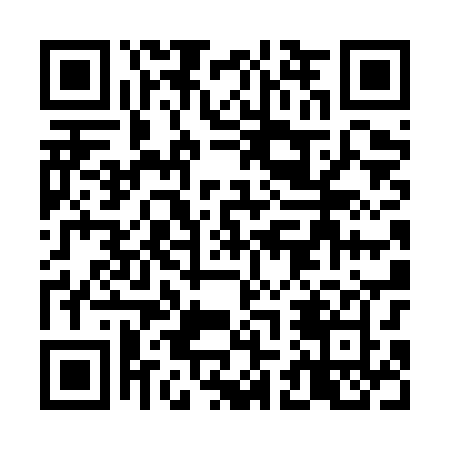 Prayer times for Zgorzelec Ujazd, PolandWed 1 May 2024 - Fri 31 May 2024High Latitude Method: Angle Based RulePrayer Calculation Method: Muslim World LeagueAsar Calculation Method: HanafiPrayer times provided by https://www.salahtimes.comDateDayFajrSunriseDhuhrAsrMaghribIsha1Wed3:055:3212:576:048:2310:392Thu3:025:3012:576:058:2410:423Fri2:585:2912:576:068:2610:454Sat2:555:2712:576:078:2710:485Sun2:515:2512:576:088:2910:516Mon2:475:2312:576:098:3110:557Tue2:445:2212:566:108:3210:588Wed2:425:2012:566:118:3411:019Thu2:415:1812:566:118:3511:0310Fri2:415:1712:566:128:3711:0411Sat2:405:1512:566:138:3811:0512Sun2:395:1312:566:148:4011:0513Mon2:395:1212:566:158:4111:0614Tue2:385:1012:566:168:4311:0715Wed2:385:0912:566:178:4411:0716Thu2:375:0812:566:188:4611:0817Fri2:365:0612:566:198:4711:0918Sat2:365:0512:566:198:4911:0919Sun2:355:0412:566:208:5011:1020Mon2:355:0212:576:218:5111:1121Tue2:355:0112:576:228:5311:1122Wed2:345:0012:576:238:5411:1223Thu2:344:5912:576:238:5611:1224Fri2:334:5712:576:248:5711:1325Sat2:334:5612:576:258:5811:1426Sun2:334:5512:576:268:5911:1427Mon2:324:5412:576:269:0111:1528Tue2:324:5312:576:279:0211:1529Wed2:324:5212:576:289:0311:1630Thu2:314:5212:586:299:0411:1731Fri2:314:5112:586:299:0511:17